בס"ד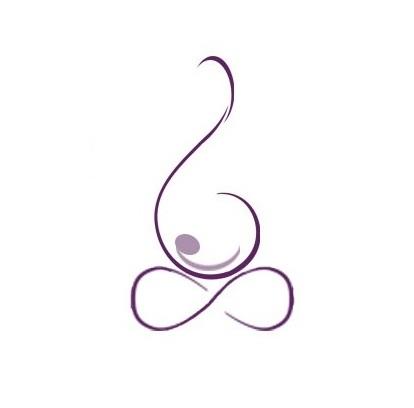 הסכם עם דולות לקראת ההסמכה להדרכה ותמיכה בשיטת אמית לידה.                         קורס 8 מאי 2022לכבודאמית לידה (להלן: "המרכז")נספח - טופס הרשמה לקורס "שיטת אמית"תאריך:____________פרטי הנרשם:
שם משפחה:_________________________ שם פרטי:_____________________________

מס' ת.ז. (כולל ספרת ביקורת): _____________ תאריך לידה: ______/______/______ כתובת (רחוב ועיר רה):___________________טלפון (בית):_______________ טלפון (עבודה):________________ טלפון נייד:______________

דואר אלקטרוני:____________________________________________________
פרטי הקורס:
אופן התשלום: מזומן/ שיק/ אשראי (יש להקיף בעיגול את הסוג הנבחר) מספר תשלומים:____________תשלום באמצעות שיק:במידה והתשלום בשיק, יש לרשום עליו לפקודת: אמית בן אליהו במידה והתלמיד מעוניין למשוך את השיק שהופקד בבנק או שהשיק חוזר מסיבה כלשהי תגבה ממנו עמלה בגובה 50 ₪ בגין כל שיק .  אשראי: □  ויזה    □ ישראכרט    □ דיינרס   □ מאסטר קארד  □ אמריקן אקספרס □בטחונות:המרכז רשאי לבקש את פרטי כרטיס אשראי של הנרשם לשם ביטחון ונרשם מתחייב לאפשר למרכז לקבל את פרטי הכרטיס. בכל מקרה של אי  תשלום ו/או שיק ללא כיסוי ו/או אי פירעון מסיבה אחרת,  המרכז רשאי לגבות את התשלום המגיע לו באמצעות פרטי כרטיס האשראי שבידה.ביטול הרשמה:ביטול ההשתתפות בכל קורס אפשרי, בכתב, אך ורק תוך 14 יום ממועד עשיית ההסכם ובלבד שהביטול ייעשה לכל המאוחר 7 ימי עבודה לפני קיום הקורס. לאחר מועד זה לא יוחזר תשלום.  בגין הביטול במועדים האמורים ייגבו דמי ביטול של 5% מעלות הקורס או 100 ₪, הנמוך מביניהם. תנאים כללים:אני הח"מ נרשמתי ללימודי קורס "שיטת אמית" (להלן: "הקורס") מתחייב לשלם למרכז את הסכומים המפורטים בטופס ההרשמה, עד תחילת הלימודים בקורס, אלא אם יאשר המרכז בכתב הסדר תשלומים אחר.אני הח"מ מצהיר בזאת כי מוסכם עלי שבמידה ואבטל את הרשמתי לקורס ו/או אפסיק את לימודי במשך תקופת הקורס, בין אם השתתף בשיעורים או בחלקם ובין אם לאו, מכל סיבה שהיא, לא אהיה זכאי  להחזרים כלשהם, למעט החזרים כמפורט להלן:ידוע לי כי  ביטול ההשתתפות בכל קורס  אפשרי בכתב אך ורק תוך 14 יום  ממועד עשיית ההסכם ובלבד שהביטול ייעשה 7 ימי עבודה לפני קיום הקורס. בגין הביטול ייגבה דמי ביטול של 5% מעלות הקורס או 100 ₪, הנמוך מביניהם.במקרה של ביטול הרשמה לאחר התקופה שמוזכרת לעיל בסעיף 3.1, לא אהיה זכאי להחזר כספי כלשהו.במקרה של הפסקת לימודים לאחר מועד תחילת הקורס לא אהיה זכאי/ת להחזר כספי כלשהו.במקרה של אי תשלום במועד בגין הקורס כאמור לעיל, יתווספו לעלות הקורס הוצאות גביה ( בהתאם לפעולות שיבוצעו ) וכן ריבית והצמדה כחוק.לעניין סעיף 2 לעיל, יום הפסקת הלימודים /ביטול הרשמה יהיה היום שבו אודיע לכם בכתב על הפסקת הלימודים/ ביטול ההרשמה.ידוע לי כי המרכז שומר לעצמו את  הזכות לדחות את תחילת הקורס מהמועד שנקבע למועד נדחה אחר.ידוע לי כי המרכז שומר לעצמו את הזכות לבטל את פתיחת הקורס במידה ולא נרשמו מספיק משתתפים בהתאם לשיקול דעתו של המרכז. ככל ומועד תחילת הקורס יידחה מעבר ל-2 חודשים או שהוחלט על ידי המרכז לבטל את פתיחת הקורס, אזי אהיה זכאי לבטל את הרשמתי ולקבל מלוא התמורה ששילמתי בעד הקורס ואני מצהיר זאת כי אהיה מנוע מלהעלות כל דרישה ו/או טענה ו /או תביעה להחזר כספים נוסף על זה המפורט בסעיף זה.ידוע לי כי תכני קורס ההכשרה וחומר הלימוד, הינם לפי שיקול דעתו הבלעדי של המרכז והוא רשאי בכל עת לשנות /ואו לגרוע ו/או להוסיף את תכני הלימוד ללא כל הסכמה ו/או הודעה מראש ובלבד שהיקף קורס ההכשרה לא יפחת מ-12 שעות לימוד ולא תהיה לי כל טענה ו/או דרישה כלפי המרכז בעניין זה.הריני מביע  בזאת את הסכמתי לכך שהמרכז ימסור לי מידע ועדכונים באמצעות הדואר האלקטרוני לכתובת המופיעה מעבר לדף ו/או בהודעות טקסט לטלפון הסלולארי שמספרו מעבר לדף.בחתימתי על מסמך זה הנני (יש לסמן את הנבחר):  □ מאשר/ת □  לא מאשר/ת למרכז לעשות שימוש בפרטיי אלה לצרכי המרכז מפעם לפעם על פי שיקול דעתו בהתאם לכל  דין, ובכלל  זה משלוח הודעות ו/או הצעות על קורסים עתידיים.ידוע לי שהמרכז אינו אחראי להשלמת תכנים שהועברו בקורס אך לא הגיעו לידיעתי כתוצאה מנוכחות חלקית או מהיעדרות והאחריות על השלמת תכנים כאמור, חלה עליי.  ידוע לי שחובת הנוכחות בקורס עומדת על מינימום של 100% למעט הרצאות אורח מסך שעות הלימוד, זאת למעט ההתמחות המעשית במסגרתה יש חובת נוכחות מלאה. במקרים חריגים ובתיאום מראש עם המרכז, תהא הדולה רשאית להעדר משעות הקורס והמרכז יפעל להשלים לדולה את החומר הנלמד החסר במסגרת יום השלמות מרוכז או באופן פרטי.  תאריך: _____________________שם הנרשם: ______________________ חתימת הנרשם:______________________.נספח - מפרט ותכני קורס הכשרה "שיטת אמית"מרכז אמית לידה (להלן: "המרכז"), מברך על הצטרפותך לקורס הכשרה ב"שיטת אמית" ומתכבד לצרף את תכני החומר הלימודי שיילמדו במסגרת קורס ההכשרה כדלהלן:תיאוריה של מבנה האגן והתהליכים הקורים במהלך הלידה, מהלך התינוק באגן בהקשר השיטה.כרונולוגיה של לידה פיזיולוגית  וסימנים להתקדמות הלידה ללא צורך בבדיקת פתיחה.התיאוריה של חמשת השלבים.תרגול של הטכניקה במצבים שונים, שכיבה אוטו מעלית ישיבה כריעה על הברכיים ועוד.הפורמט התיאורטי של אוקסיטוצין ואדרנלין בלידה.תרגול של בניית סביבה אוקסיטוצינית וכניסה לתדר אורגזמי.תרגולים מתודיקה, העברת תכנים ותרגול בני זוג לקראת לידה . הנחיית התומךהתנסות אישית בתרגילים וביצירת אוקסיטוצין. הרצאה על ידי מרצה אורחת הגב' רותי פריש בנושאים הבאים: תרגילי יוגה להנעת הgenital holl "". הורדת אנרגיה על ידי ויברציה קולית.תרגול חווית תדר אורגזמי בין הצירים.הרצאה על ידי מרצה אורחת עדי חסיד עו"ס קלינית ומטפל זוגי ומיני בנושא: המקום של הפנטזיה בעוררות מינית.הערה: אין באמור במפרט זה כדי לחייב את המרכז והוא רשאי בכל עת לשנות ו/או לגרוע ו/או להוסיף את תכני הלימוד של קורס ההכשרה בהתאם להחלטתו הבלעדית ובלבד שהיקף שעות קורס ההכשרה לא ישתנה. הסכם שנערך ונחתם ביום____ לחודש _________ בשנת _______בין:	מרכז אמית לידה [ע.מ __________]	באמצעות הגב' אמית בן אליהומרחוב  החצב, הישוב עלי	(להלן: "המרכז")								מצד אחד:לבין:	____________ [ת.ז _____________]	מרחוב _______________________ 	(להלן: "הדולה")								מצד שני:הואיל:	והמרכז הינו המפתח ובעל הזכויות של שיטה ייחודית להקלה בכאבי צירים  וקידום לידה טבעי הידועה בשמה המסחרי "שיטת אמית" (להלן: "השיטה"); והואיל:	והדולה הינה תומכת לידה העוסקת בליווי של נשים בהריון וזוגות במהלך ההיריון, הלידה ולאחר הלידה;והואיל:	והדולה מעוניינת לקבל קורס הכשרה מקצועית מהמרכז, על מנת להיות מוסמכת על פי השיטה במסגרת עיסוקה כתומכת לידה; והואיל:	והמרכז מעונין להעביר קורס הכשרה מקצועית לצורך הכשרת הדולה על פי השיטה ולהסמיך אותה לעשות שימוש בשיטה במסגרת עיסוקה כתומכת לידה, בהתאם לתנאי בהסכם זה (להלן: "קורס ההכשרה"); והואיל:	והצדדים מעוניינים לשתף פעולה ביניהם לאחר סיום הקורס ולהסדיר ביניהם את יחסיהם, הכל כמפורט בהסכם זה;והואיל:	והצדדים מעוניינים להעלות את הסכמתם ואת פרטי ההתקשרות ביניהם על הכתב; לפיכך הוסכם, הוצהר והותנה בין הצדדים כדלקמן:כלליהמבוא להסכם זה ונספחיו מהווים חלק בלתי נפרד הימנו.כותרות הסעיפים והנספחים נכתבו לשם הנוחיות בלבד ולא ישמשו לצרכי פרשנותו של הסכם זה.בכל מקרה של סתירה בין הוראות הסכם זה לבין כל מסמך אחר (כגון: פרוספקט, פרסומת וכל אמצעי אחר) יגברו הוראות הסכם זה.הצהרות הצדדיםבכפוף להוראות הסכם זה, המרכז מצהיר ומתחייב כדלקמן:כי הינו בעל הזכויות הבלעדי של השיטה, אשר הינה פיתוח שיטה ייחודית, להקלה בכאבי צירים וזירוז לידה טבעי תוך התבססות על ידע אנטומי והבנת תהליכי הלידה ופעולתם של חלקי הגוף השונים.כי השיטה איננה מהווה פרוצדורה רפואית ו/או "טיפול רפואי" וכי המרכז ו/או מי מטעמו אינו מהווה "מוסד רפואי" ו/או "מטפל", כהגדרתם בחוק זכויות החולה התשנ"ו- 1996 (להלן: "חוק זכויות החולה"). כי השיטה איננה באה לרפא ו/או לשמש תחליף לטיפול רפואי, אלא מהווה כתמיכה בלבד במטרה להקל על כאבי צירים וזירוז לידה ולשפר את דרכי ההתמודדות עם תהליך הלידה. יעילות ובטיחות השיטה נבדקה בכלים מדעיים מקובלים באופן חלקי בלבד ולמרות שנימצא כי הן מסייעות ליולדות רבות אין הן מסייעות לכלל היולדות ואין להתייחס אל השיטה כאל רפואה נסמכת-ראיות, אלא כאל שיטה משלימה התומכת בתהליך של לידה טבעית.כי הינה בעלת הניסיון, הידע, המשאבים, לרבות כוח אדם מתאים, הרישיונות, ההיתרים ו/או ההרשאות האחרות הדרושים על מנת לעמוד בכל חובותיה והתחייבויותיה על פי הסכם זה, וכנדרש על פי דין, וכי חתימתה על הסכם זה ו/או ביצוע חובותיה והתחייבויותיה על פיו לא יפרו כל חוק ו/או תקנה ו/או הוראה ו/או כל הסכם או הסדר אחר שהיא צד לו, וכי אין כל מניעה חוקית או אחרת להתקשרותה בהסכם זה.בכפוף להוראות הסכם זה, הדולה מצהירה ומתחייבת בזאת כלפי המרכז כדלקמן:כי בידיה כל הזכויות, האישורים, הרישיונות וההיתרים הדרושים עפ"י דין הנוגעים לביצוע הסכם זה, לרבות אך לא רק, פוליסת ביטוח בתוקף בגין אחריות מקצועית הכוללת הכנה ללידה, וכי הדולה מתחייבת להמשיך ולהחזיק בכל אישור, רישיון, היתר שיידרש עפ"י דין וכן בפוליסת ביטוח בתוקף, כאמור, משך כל תקופת תוקפו של הסכם זה;כי התקשרותה בהסכם זה הינה כדין וללא כל מניעה חוקית או אחרת, והיא איננה מפרה זכויות כלשהן של צד שלישי כלשהו, לרבות אך לא רק זכויות בקניין רוחני, סימני מסחר, מדגמים, זכויות יוצרים, פטנטים ואחרים ו/או כל זכות אחרת. וכי התרתה לעשות שימוש באילו מאלה בהסכם הינה כדין. כי ידוע לה והיא מסכימה לכך, כי המרכז מתקשר עם גורמים אחרים ו/או צדדים שלישיים, לרבות בתחומו של המרכז ו/או בקשר עם השיטה, וכי אין באמור בהסכם זה כדי להעניק בלעדיות כלשהי בהתקשרות המרכז עם הדולה.כי ידוע לדולה שהזכות הניתנת לה לעשות שימוש בישום השיטה על פי הסכם, זה הינה אך ורק במסגרת ליווי של נשים בהריון וזוגות במהלך ההיריון והלידה בלבד ובהתאם להסכם זה ובשום אופן אין הדולה רשאית להכשיר דולות אחרות לפי השיטה וכי אין היא רשאית ללמד את השיטה או חלקים ממנה ללא הוראות והנחיות שתקבל מהמרכז, בכנסים, סמינרים, ימי עיון או פורומים מקצועיים לרבות בתי חולים ואנשי מקצוע. כי ידוע לדולה כי ככל ותופסק ההתקשרות, או עם ביטול ההסכם כדין, תפוג זכותה של הדולה לעשות כל שימוש בשיטה ומבלי שלדולה תהא כל טענה ו/או דרישה כלפי המרכז בקשר עם כך, ומבלי שהמרכז ישלם לדולה כל תמורה ו/או פיצוי כספי בשל כך.  מוצהר ומוסכם כי סעיף 2 זה הינו סעיף יסודי והפרתו תהווה הפרה יסודית של הסכם זה, על כל המשתמע מכך.קורס ההכשרההמרכז יקיים קורס ההכשרה בהתאם להחלטת המרכז ולנהליו.ככל והמרכז החליט שלא לפתוח את קורס ההכשרה או לדחות את מועדו פתיחתו, רשאית הדולה לבטל את ההרשמה ולקבל את מלוא תשלום התמורה בחזרה.עלות קורס ההכשרה, תנאי ההרשמה ואופן התשלום, מפורטים בנספח המכונה "טופס הרשמה" המצורף להסכם זה ומהווה חלק בלתי נפרד הימנו.תכני קורס ההכשרה וחומר הלימוד, הינם לפי שיקול דעתו הבלעדי של המרכז והוא רשאי בכל עת לשנות /ואו לגרוע ו/או להוסיף את תכני הלימוד ללא כל הסכמה ו/או הודעה מראש ובלבד שהיקף קורס ההכשרה לא יפחת מ-12 שעות לימוד. לדולה לא תהיה כל טענה ו/או דרישה כלפי המרכז בעניין זה. נספח המכונה "מפרט ותכני קורס ההכשרה" מצורף להסכם זה ומהווה חלק בלתי נפרד הימנו. קורס ההכשרה מחולק ל-2 חלקים, האחד - חלק עיוני המועבר במסגרת שעות הלימוד המועברות על ידי המרכז (להלן: "החלק העיוני") והשני – חלק מעשי אשר מתבצע באמצעות התמחות מעשית, לפיה מיישמת הדולה את השיטה על 10 זוגות שהדולה אחראית על גיוסם ו/או נשים בהריון בליווי של המרכז ולפי הנחיותיו. אולם יחד עם זאת ומבלי לגרוע מהאמור, המרכז יעשה מאמץ לסייע לדולה בהפניית זוגות שיפנו אליו לצורך ליווי והכנה ללידה (להלן: "החלק המעשי").לאחר סיום לימוד חלקו העיוני של קורס ההכשרה וכתנאי לעמידה בכל מטלות קורס ההכשרה וקבלת ההסמכה מאת המרכז, תבצע הדולה את החלק המעשי כאמור. למען הסר ספק, אי קבלת אישור המרכז בדבר קיום החלק המעשי באופן מלא לא תקנה הסמכה. בסיום כל מטלות קורס ההכשרה ומעבר בהצלחה של החלק העיוני והחלק המעשי ומתן אישור כי הדולה עברה בהצלחה את כל מטלות קורס ההכשרה, תקבל הדולה תעודת הסמכה לפיה היא מוסמכת להדריך על פי השיטה זוגות ו/או נשים בהריון בכפוף להוראות האמורות בפרק "שיתוף הפעולה" בהסכם זה.אין במתן תעודת ההסמכה כדי להקנות לדולה זכות ו/או רישיון ללמד ו/או להכשיר צדדים שלישיים את השיטה.  ההחלטה המקצועית למתן הסמכה הינה בשיקול דעת בלעדי של המרכז. קורס ההכשרה אינו מוכר כגמול השתלמות ואינו מקנה לדולה כל תעודה רשמית המוכרת על ידי המועצה להשכלה גבוהה ו/או כל מוסד אקדמי אחר ומשמעו שהמרכז מכיר בדולה כמי שעברה הכשרה ביישום השיטה.ההסמכה המקצועית בתוקף כל עוד הדולה העבירה הכשרה בשיטה בעשרת החודשים הקודמים. במקרה שיצאה ההסמכה מתוקף, ע"מ להמשיך ללמד הדולה תצטרך להצטרף להשתלמות, יתכן ועל השתלמות יגבה תשלום נוסף.שיתוף הפעולה לאחר המעבר על החלק העיוני וככל ותהיה  הדולה מעוניינת להדריך זוגות ו/או נשים בהריון באמצעות השיטה, מתחייבת הדולה לפעול בהתאם להוראות והנחיות המרכז וזאת גם לאחר קבלת תעודת הסמכה, כדלהלן:בכל התקשרות של דולה עם זוג ו/או אישה בהריון בקשר עם הדרכה לפי השיטה, מתחייבת הדולה להפנות כל זוג ו/או אישה בהריון לרכישת סרטון הדרכת השיטה של המרכז (להלן: "סרטון ההדרכה") באמצעות אתר האינטרנט או בדרך אחרת שיקבע המרכז בטרם תתרגל הדולה עם הזוג ו/או האישה בהריון את טכניקת השיטה ו/או תבצע תרגול מעשי של השיטה. חלקה התיאורטי של ההדרכה יהא תמיד באמצעות סרטון ההדרכה והדולה לא תוכל להדריך את השיטה בלעדיו, למעט במקרים חריגים אשר יאושרו מראש על ידי המרכז.מאחר והשיטה מצויה בתהליך מתמיד של השתלמות, הדולה מחויבת להתעדכן במידה ויהיו שינויים, תוספות ועדכונים וזאת מבלי לגרוע מעדכונים שוטפים שיעביר המרכז מפעם מפעם.בטרם תחל הדולה את ההדרכה, תפעל הדולה לברר את מצבה הרפואי של האישה באמצעות מילוי שאלון מצב רפואי שתמלא האישה ותוודא כי האישה אינה מצויה תחת הגדרה רפואית של הריון בסיכון ו/או כי אין כל מניעה רפואית לאישה לבצע את טכניקת השיטה. בכל מקרה של מצב פיזי מיוחד או חשש בריאותי של האישה, הדולה תפנה את האישה לקבלת אישור מהרופא לגבי השימוש בשיטה.הדולה תבהיר ללקוחותיה כי היא האחראית הבלעדית כלפיהם ולמרכז אין כל מערכת יחסים עם הלקוחות למעט ההדרכה הניתנת באמצעות הסרטון.במסגרת שיתוף הפעולה בין הדולה לבין המרכז, ייקבע מנגנון תמורה על בסיס תמריצים כדלהלן:על כל סרטון הדרכה שהופנו זוג או אישה בהריון על ידי הדולה, זכאית הדולה לתמורה בשיעור של 100 ₪  מהסכום שקיבל המרכז בעד רכישת סרטון ההדרכה או בשיעור אחוז אחר שייקבע על ידי המרכז בהתאם להחלטתו.בכל 10 הפניות לסרט ההדרכה על ידי הדולה, תקבל הדולה הטבה נוספת בהתאם לבחירת המרכז ועל פי שיקול דעתה. בסוף כל חודשיים קלנדריים, יבוצע תחשיב משותף של מספר ההפניות לסרטון ההדרכה שהפנתה הדולה באותו החודש, ובהתאם יועבר סכום התמורה הכולל בתוך 7 ימים ממועד הנפקת תחשיב מוסכם. המרכז יהיה רשאי להפנות לדולה זוגות או נשים בהריון שפונים אליו באופן ישיר לצורך ליווי הזוגות או האישה באמצעות השיטה וכן להדרכה במידת הצורך.  דולה שהדריכה זוג או אישה בהריון שהגיעו אליה דרך המרכז לא תהיה זכאית לתמורה בעד הפנית הזוג לרכישת סרטון ההדרכה.  המרכז יהיה רשאי להעביר לדולה מעת לעת, חומר פרסומי לצורך קידום מכירות השיטה /או מוצרים המשווקים על ידי המרכז. ועם סיום הסכם זה, מכל סיבה שהיא, תחזיר הדולה למרכז כל חומר פרסומי של המרכז שנמצא ברשותה. הדולה לא תהיה רשאית לפרסם ו/או לאזכר ו/או חומר פרסומי של מרכז, באמצעות אתר אינטרנט של הדולה ו/או כל אתר אינטרנט אחר, אלא לאחר קבלת אישור המרכז מראש ובכתב. אישור המרכז כאמור יהא כפוף לנהלי המרכז לשיווק מוצרים באינטרנט, כפי שיהיו מעת לעת. אחריות, חבות שיפוי וביטוחהדולה מתחייבת בזה לשפות את המרכז ו/או כל מי מטעמה, בגין כל נזק ו/או תביעה ו/או חיוב ו/או הוצאה שתידרש לשלם לצד ג' בקשר עם נזק ו/או עוולה ו/או כל הקשור בביצוע הסכם זה ו/או הדרכת השיטה וזאת כתוצאה מרשלנות הדולה וזאת מיד עם קבלת דרישה ראשונה של המרכז, וכן בגין ההוצאות אשר המרכז נשא בהן לשם ההתגוננות מפני התביעות כאמור, ובלבד שהמרכז הודיע לדולה אודות קבלת כל תביעה ו/או דרישה בגין האמור בסעיף זה לעיל.ביצוע ביטוח אחריות מקצועית ע"י הדולה לא יצמצם ולא יגרע בצורה כלשהי מהתחייבויות הדולה בהתאם להסכם זה, ולא ישחרר אותה מחובתו לפצות את המרכז וכל אדם שהוא, בגין כל נזק שהדולה אחראית לו על פי הסכם זה ו/או על פי כל דין.   מוצהר ומוסכם כי סעיף 5 הינו סעיף יסודי והפרתו תהווה הפרה יסודית של הסכם זה, על כל המשתמע מכך.שימוש בקניין הרוחני של המרכזהדולה מצהירה בזאת כי ידועה לו כי פיתוח השיטה, סימני המסחר של המרכז וכל זכויות קניין רוחני אחרות בקשר עם השיטה ו/או המרכז, לרבות מוצרים המשווקים על ידו, וכן המוניטין הנלווה אליהם, הם הרכוש הבלעדי של המרכז ו/או מי מטעמו וכי השימוש בהם ייעשה על פי הסכמת המרכז והוראותיו בלבד. הדולה מתחייבת בזאת כי למעט כל שימוש אשר הותר מפורשות על פי הסכם זה, לא ייעשה, במישרין או בעקיפין, בעצמה או על ידי מי מטעמה, בישראל ובכל מקום אחר בעולם, כל שימוש ב – (1) כל סימן מסחרי ו/או סימן שירות ו/או כל סימן אחר ו/או דומיין ו/או שם מסחרי ו/או כל שם אחר הכולל את שם המרכז ו/או קשור לשם המרכז ו/או שייך למרכז ו/או למי מטעמו; ו- (2) כל סימן ו/או שם שעלול לגרום לבלבול ו/או להטעיה ו/או לטעות בקשר עם שם ו/או סימן של המרכז ו/או של מי מטעמו ו/או שיש בו בכדי לפגוע בשם הטוב ו/או במוניטין של המרכז ו/או של מי מטעמו. לצורך קידום מכירות ופרסום פעילות המרכז רשאית הדולה לעשות שימוש בשם המרכז ו/או בכל שם ו/או סימן השייך למרכז. השימוש בשם המרכז ו/או בכל שם ו/או בסימן השייך למרכז יעשה על פי אישור המרכז שיינתן לדולה מראש ובכפוף להוראות המרכז, כפי שיימסרו לדולה מעת לעת. יובהר כי אין באמור לעיל בכדי להעניק לדולה ו/או למי מטעמה כל זכות שהיא בכל קניין רוחני של המרכז ו/או מי מטעמו. סודיותמבלי לגרוע מהאמור בנספח הסודיות במשך תקופת התקשרותה של הדולה עם המרכז בהסכם זה וגם לאחר סיום היחסים בין הצדדים, לא תגלה הדולה ו/או תעביר, בין במישרין ובין בעקיפין, לכל אדם ו/או גוף שמחוץ למרכז, כל מידע (כהגדרתו בנספח הסודיות) המתייחס, במישרין או בעקיפין, למרכז ולרבות לקניינו של המרכז, לרשימת לקוחותיו ו/או לעובדיו או כל מידע שהגיע לידיעתה במסגרת התקשרותה עם המרכז, ותשמור על סודיות בכל הקשור לעסקי המרכז ולענייניה.מובהר כי חל איסור מוחלט על הדולה לבצע כל עוולה מסחרית כנגד המרכז כמשמעות המונח בחוק עוולות מסחריות תשנ"ט-1999, וזאת מבלי לגרוע מכל זכות או סעד המוקנים למרכז לפי כל דין ו/או הסכם. מהות היחסים בין הצדדים הדולה מצהירה בזה, כי היא "קבלן עצמאי" ואינה משתלבת ב"יחסי עובד - מעביד" כלשהם עם המרכז.מוסכם על הצדדים כי אין בהסכם זה או בתנאי מתנאיו כדי ליצור "יחסי עובד-מעביד" בין הדולה ו/או עובדיה ו/או משמשיה ו/או מי מטעמם, לבין המרכז, והדולה מצהירה בזה, שהיא בלבד המעביד של הנ"ל, והוא בלבד נושאת באחריות ובחובות המוטלים על המעביד, על פי חוק הביטוח הלאומי או על פי כל חוק אחר. כן מוסכם, כי אין לראות בכל זכות הניתנת על פי הסכם זה למרכז - לפקח, להדריך או להורות לדולה - אלא אמצעי להבטיח ביצוע הוראות הסכם זה. מבלי לגרוע מכלליות האמור, הדולה מתחייבת לשלם בעצמה ועל חשבונה למוסד לביטוח לאומי את כל דמי הביטוח שהיא חייבת בהם על פי חוק הביטוח הלאומי תשי"ד- 1954 ו/או כל מס, היטל, אגרה או תשלום אחר שעליה לשאת בהם, עבורה ועבור כל העובדים המועסקים או שיועסקו על ידה בביצוע פעולות ההפצה על פי הסכם זה, כפי שיהיו מעת לעת, ובמשך כל תקופת ההתקשרות. סיום ההסכםהסכם זה ייכנס לתוקף במועד חתימתו וללא הגבלה בזמן, למעט במקרה של סיום או ביטול ההסכם כדין. כל צד יהא רשאי, בכל עת,  להביא את ההסכם לידי סיום, בהודעה של 30 ימים למשנהו בכתב ומראש, לפי שיקול דעתו הבלעדי, ובמקרה כזה לא יחשב אותו צד כמפר ההסכם ולא תקום לצד שכזה חובה לשלם לצד האחר תשלום כלשהו בגין סיום ההסכם כאמור, למעט האמור בהסכם זה מפורשות. במקרה של סיום ההסכם על ידי מי מהצדדים, מתחייבת הדולה שלא לעשות שימוש בשיטה וכל הזכויות שניתנו לה לפי הסכם זה ייפסקו והדולה תהיה מנועה מלעשות בהן כל שימוש. במקרה של סיום ההסכם, ייערך בין הצדדים גמר חשבון לסילוק סופי ומוחלט בגין תשלום כל תמורה שטרם שולמה.במקרה של הפרה של הסכם זה על ידי מי מהצדדים, ולאחר שהצד הנפגע העביר לצד המפר הודעה בכתב על ההפרה והצד המפר לא תיקן את ההפרה בתוך 7 ימים מיום קבלת ההודעה כאמור, יהיה הצד הנפגע רשאי לסיים את ההסכם וזאת מבלי לגרוע מזכויותיו לתבוע את נזקיו לפי הסכם זה ו/או לפי כל דין.שונותמוסכם בזה כי הסכם זה ממצה את כל המוסכם והמותנה בין הצדדים ומחליף כל הבנה, מצג, הסכם בין בכתב ובין בע"פ, או התחייבות שניתנו קודם לחתימתו. במקרה בו ייקבע כי הוראה מהוראות ההסכם הינה בטלה, תבוצע הפרדה של הוראות הסכם זה לחלקים, ורק החלק אליו נוגעת העילה האמורה יבוטל, כאשר יתר סעיפי ההסכם יוותרו ללא שינוי.לא יהיה כל תוקף לכל שינוי בהוראות הסכם זה אלא אם כן נעשה בכתב ונחתם על ידי הצדדים.כל ארכה, הנחה, ויתור או אי נקיטת צעדים, לא יהוו ויתור על איזה מזכויות הצדדים על פי הסכם זה ו/או על פי כל דין, אלא אם נערכו בכתב ונחתמו ע"י הצדדים.הדין החל על ההסכם הינו דין מדינת ישראל. סמכות השיפוט הייחודית והבלעדית בכל עניין הנוגע להסכם זה או הנובע ממנו תהא נתונה באופן בלעדי לבתי המשפט המוסמכים בתל-אביב-יפו, ולא תהיה סמכות לכל בית משפט אחר.  כתובות הצדדים יהיו בהתאם לכתובות המופיעות בראש ההסכם. כל הודעה שתישלח בדואר רשום אל צד מן הצדדים לפי הכתובות הנ"ל תחשב כאילו נתקבלה כעבור 3 ימים מיום מסירתה בבית הדואר, או אם נמסרה אישית - במועד מסירתה ואם נמסרה בפקסימיליה או בדואר אלקטרוני - ביום העסקים הראשון שלאחר שיגורה.ולראיה באו הצדדים על החתום:המרכז:_______________________ הדולה:___________________________נספח - התחייבות לשמירת סודיותתאריך: _________לכבודמרכז אמית לידה (להלן: "המרכז")הואיל והח"מ, ________________, ת.ז. ___________וכתובתה לצורך הסכם זה הנה ________________________(להלן: "הדולה") צפויה להיחשף לסודות מקצועיים ו/או מסחריים ו/או כל מידע סודי אחר של המרכז, והואיל והדולה והמרכז חתמו על הסכם אשר התחייבות זו הנה נספח לו, הדולה מצהירה ומתחייבת בזאת כלפי המרכז באופן בלתי חוזר כדלקמן:הובהר לדולה כי המרכז ו/או מי מטעמו בלבד הוא הבעלים ובעל הזכויות במידע הסודי כהגדרתו להלן ולשם שמירה על האינטרסים הכלכליים והעסקיים של המרכז קיים צורך בשמירה על המידע הסודי. בכתב התחייבות זה, המונח "מידע סודי" משמעו כל מידע שנחשף או ייחשף, שנמסר או שיימסר על ידי או בעבור המרכז לידי הדולה בכתב, בעל-פה או בדרך אחרת, ללא קשר לצורתו, מכל סוג ומין שהוא בכל ידע, מידע או סודות מקצועיים, ידיעות עיסקיות, כספיות או אחרות הקשורים, במישרין או בעקיפין, במרכז, לרבות, אך מבלי לגרוע מכלליות האמור, כל תיעוד, מוצרים, דוגמאות, דגמים, תרשימים, שיטות עבודה, סכמות, טכנולוגיות, טכניקות, מפרטים, ניתוחים, נתונים, שיטות, תהליכים, מידע אודות שווק, לספקים, ללקוחות ולמוצרים של המרכז, תזכירים, רישומים, רשומות, וכן כל תוצר של השירותים שניתנו לדולה על ידי המרכז בקשר עם מידע סודי כאמור ושהתקבל על ידו, ולרבות, אך מבלי לפגוע בכלליות האמור, כל ידע שנודע או ייוודע לה, אגב מתן השירותים של המרכז. הדולה מתחייבת לשמור על המידע הסודי בסודיות, בהתאם לתנאי כתב התחייבות זה. למעט אם ניתנה הסכמת המרכז מראש ובכתב (הסכמה אשר תינתן, אם תינתן, לכל מקרה ומקרה בנפרד), הדולה מתחייבת שלא תבצע בקשר עם מידע סודי את הפעולות הבאות: (א) תגלה, תחשוף, תמסור, תפיץ, תעתיק או תשדר לכל אדם אחר את המידע הסודי ללא רשות המרכז; (ב) תתיר לכל אדם אחר לגשת למידע הסודי;לשם עמידה בהתחייבויות שבכתב התחייבות זה, מתחייבת הדולה לנקוט באופן סביר בכל האמצעים הנדרשים על מנת לשמור בסודיות ובנאמנות כל מידע סודי שיימסר לו על ידי המרכז. בכל מקרה מתחייבת הדולה כי לא יפחתו האמצעים שינקטו לשם שמירת המידע הסודי מהאמצעים אותם היא נוקטת ביחס למידע סודי שלה. גילוי המידע הסודי על ידי המרכז לדולה לא יהווה מתן זכות או רישיון מפורש, מרומז או אחר לגבי אותו מידע סודי, או כל זכות לגבי סודות מסחריים של המרכז או של צד שלישי כלשהו, אף אם אינם ניתנים לרישום כפטנט, וכן לא יהיה בכך כדי ליצור שותפות, מיזם משותף או התחייבות אחרת.התחייבות זו תמשיך לעמוד בתוקפה ללא הגבלת זמן גם לאחר סיום או פקיעת ההסכם שכתב התחייבות זה הוא נספח לו, מכל סיבה שהיא.הדולה:_____________דמי הרשמה תאריך פתיחת הקורסימי הלימוד ושעותמחיר הקורס (כולל מע"מ)שם בעל הכרטיס___________________ מס' ת.ז _____________________מס' כרטיס ____________/_____________/______________/_____________בתוקף עד _______________/______________ סך של __________________ ₪מס' תשלומים __________________חתימה____________________